TS 103 246 V0.0.7 (2014-05)Satellite Earth Stations and Systems (SES);
Global Navigation Satellite System (GNSS)
based location systems;
GNSS Location System Performance RequirementsTECHNICAL SPECIFICATIONReferenceDTR/SES-00317KeywordsGNSS, location, navigation, performance, parameters, satellite, system, terminalETSI650 Route des LuciolesF-06921 Sophia Antipolis Cedex - FRANCETel.: +33 4 92 94 42 00   Fax: +33 4 93 65 47 16Siret N° 348 623 562 00017 - NAF 742 CAssociation à but non lucratif enregistrée à laSous-Préfecture de Grasse (06) N° 7803/88Important noticeIndividual copies of the present document can be downloaded from:
http://www.etsi.orgThe present document may be made available in more than one electronic version or in print. In any case of existing or perceived difference in contents between such versions, the reference version is the Portable Document Format (PDF). In case of dispute, the reference shall be the printing on ETSI printers of the PDF version kept on a specific network drive within ETSI Secretariat.Users of the present document should be aware that the document may be subject to revision or change of status. Information on the current status of this and other ETSI documents is available at http://portal.etsi.org/tb/status/status.aspIf you find errors in the present document, please send your comment to one of the following services:
http://portal.etsi.org/chaircor/ETSI_support.aspCopyright NotificationNo part may be reproduced except as authorized by written permission.
The copyright and the foregoing restriction extend to reproduction in all media.© European Telecommunications Standards Institute yyyy.All rights reserved.
DECTTM, PLUGTESTSTM, UMTSTM and the ETSI logo are Trade Marks of ETSI registered for the benefit of its Members.
3GPPTM and LTE™ are Trade Marks of ETSI registered for the benefit of its Members and
of the 3GPP Organizational Partners.
GSM® and the GSM logo are Trade Marks registered and owned by the GSM Association.ContentsContents	3Intellectual Property Rights	51	Scope	62	References	72.1	Normative references	72.2	Informative references	73	Definitions, symbols and abbreviations	83.1	Definitions	83.2	Symbols	93.3	Abbreviations	104	Location System Performance Features	125	Performance Requirements	135.1	Horizontal Position Accuracy	135.1.1	Operational conditions	135.1.2	Use case: Moving Location Target	135.1.2.1	Target movement	135.1.2.2	Performance requirement	135.1.3	Use case: Static Location Target	155.1.3.1	Target position	155.1.3.2	Performance requirement	165.2	Vertical Position Accuracy	175.2.1	Operational conditions	175.2.2	Use case: Moving Location Target	175.2.2.1	Performance requirement	175.2.3	Use case: Static Location Target	175.2.3.1	Performance requirement	175.3	Availability of required accuracy	185.4	Precise GNSS time restitution	185.4.1	Operational conditions	185.4.2	Use case: Moving Target	185.4.2.1	Target movement	185.4.2.2	Performance requirement	185.4.3	Use case: Static Target	195.4.3.1	Target position	195.4.3.2	Performance requirement	195.5	Time to First Fix	195.6	Position Authentication	195.6.1	Operational conditions	195.6.2	Use case: Moving location Target fault free scenario	205.6.2.1	Target movement	205.6.2.2	Performance requirement	205.6.3	Use case: Moving location Target faulty scenarios	215.6.3.1	Target movement	215.6.3.2	Performance requirement	215.6.4	Use case: Static Location Target Fault-free scenario	225.6.4.1	Performance requirement	235.6.5	Use case: Static Location Target Faulty scenarios	235.6.5.1	Performance requirement	235.6.6	Use case: Threat scenario #1	235.6.6.1	Performance requirement	245.7	Interference Localisation	245.8	Robustness to Interference	245.9	GNSS denied survival	245.9.1	Operational conditions	245.9.1.1	Special masking conditions	245.9.2	Use case: Moving Target	255.9.2.1	Target movement	255.9.2.2	Performance requirement	255.10	GNSS Sensitivity	265.11	Position Integrity Protection Level	265.12	Position Integrity Alarm Limit and TTA	27Annex A (Normative): Definition of performance metrics	28A.1	Horizontal position accuracy	28A.2	Vertical position accuracy	28A.3	Availability of required accuracy	29A.4	Position Integrity performance	29A.5	Restituted GNSS time accuracy	29A.6	Time to first fix (TTFF)	30A.7	Position authentication	30A.8	Direction of arrival accuracy	30A.9	PVT degradation under interference sources	30A.10	Recovery time of normal performance after termination of pulse interference	31Annex B (normative): Threat scenario for Integrity and Authentication features	32A.1	Authentication threat scenarios	32A.1.1	Threat scenarios description	32A.1.1.1	Scenarios pre-conditions	32A.1.1.2	Scenarios chronology	32A.1.1.3	Scenarios parameters	32.1.1.3.1	Attack classification	33.1.1.3.2	Total spoofing power	34.1.1.3.3	Misleading information category	34.1.1.3.4	Target movement	35A.1.2	Threat scenarios for moving target	35A.1.3	Threat scenarios for static targets	35A.2	Integrity threat scenarios	36A1	Annex <X> (informative): Bibliography	36A1	History	36Intellectual Property RightsIPRs essential or potentially essential to the present document may have been declared to ETSI. The information pertaining to these essential IPRs, if any, is publicly available for ETSI members and non-members, and can be found in ETSI SR 000 314: "Intellectual Property Rights (IPRs); Essential, or potentially Essential, IPRs notified to ETSI in respect of ETSI standards", which is available from the ETSI Secretariat. Latest updates are available on the ETSI Web server (http://ipr.etsi.org).Pursuant to the ETSI IPR Policy, no investigation, including IPR searches, has been carried out by ETSI. No guarantee can be given as to the existence of other IPRs not referenced in ETSI SR 000 314 (or the updates on the ETSI Web server) which are, or may be, or may become, essential to the present document.ForewordThis Technical Report (TR) has been produced by ETSI Technical Committee Satellite Earth Stations and Systems (SES).ScopeThe present document addresses integrated location systems that combine Global Navigation Satellite System (GNSS), with other navigation technologies in order to deliver location-based services to users.The requirements herein are intended to address the growing use of complex location systems needed for the expansion of location-based applications in the mass-market. The Location System architecture is defined in [7]This Technical Specification defines the performance requirements applicable to these systems.ReferencesReferences are either specific (identified by date of publication and/or edition number or version number) or non-specific. For specific references, only the cited version applies. For non-specific references, the latest version of the referenced document (including any amendments) applies.Referenced documents which are not found to be publicly available in the expected location might be found at http://docbox.etsi.org/Reference.NOTE:	While any hyperlinks included in this clause were valid at the time of publication, ETSI cannot guarantee their long term validity.Normative referencesThe following referenced documents are necessary for the application of the present document.Galileo OS Signal in Space ICD (OS SIS ICD), Draft 0, Galileo Joint Undertaking, May 23rd, 2006.IS-GPS-200, Revision D, Navstar GPS Space Segment/Navigation User Interfaces, March 7th, 2006.IS-GPS-705, Navstar GPS Space Segment/User Segment L5 Interfaces, September 22, 2005.IS-GPS-800, Navstar GPS Space Segment/User Segment L1C Interfaces, September 4, 2008.IS-QZSS, Quasi Zenith Satellite System Navigation Service Interface Specifications for QZSS, Ver.1.1, July 31, 2009.Global Navigation Satellite System GLONASS Interface Control Document, Version 5.1, 2008.ETSI TS 103 247 "Satellite Earth Stations and Systems (SES); Global Navigation Satellite System (GNSS) based location systems; Reference Architecture”Informative referencesThe following referenced documents are not necessary for the application of the present document but they assist the user with regard to a particular subject area.ETSI TR 103 183 (V1.1.1): "Satellite Earth Stations and Systems (SES); Global Navigation Satellite Systems (GNSS) based applications and standardisation needs".RTCA DO-229D (2006-12): "Minimum Operational Performance Standards for Global Positioning System/Wide Area Augmentation System Airborne Equipment".OMA-TS-ULP-V2-0-20100816-C (2010-08): "User Plane Location Protocol".ETSI TS 122 071 (V9.0.0): "Digital cellular telecommunications system (Phase 2+); Universal Mobile Telecommunications System (UMTS); LTE; Location Services (LCS); Service description; Stage 1 (3GPP TS 22.071 version 9.0.0 Release 9)".ETSI TR 101 593 (V1.1.1): "Satellite Earth Stations and Systems (SES); Global Navigation Satellite Systems (GNSS) based location systems; Minimum performance and features ".Definitions, symbols and abbreviationsDefinitionsFor the purposes of the present document, the following terms and definitions apply:Accuracy: The term accuracy relates to the location-related information reported by the location system, i.e. the mobile target position, velocity, acceleration and GNSS system time estimate. The accuracy is thus characterized by the difference between the quantity estimated by the location system, and its actual value. It is expressed in m (position), m.s-1 (speed), m.s-2 (acceleration) or seconds (time), and usually characterized through statistical values (mean, standard deviation, root mean square, percentile, etc.). When not further specified in the present technical context, the term accuracy usually refers to the position accuracy. By extenstion, accuracy is one of the key performance features which can be required from a location system.Application module: entity in charge of retrieving from a Location system the Location-related information associated to one or more mobile targets, and processing it in order to deliver to the application user(s) the location based service it has been designed for.NOTE:	The application module can be collocated with the positioning module inside a terminal.Authentication: Authentication is the provision of assurance that the location-related information associated to a mobile target is  trustworthy. By extenstion, authentication is one of the key performance features which can be required to a location systemAvailability: Availability measures percentage of time when a location system is able to provide the required location-related information. Note that the required location-related information might vary from one location based application to the other: it can not only contain a required type of information (position, speed, …), but also a required quality of service (accuracy, protection level, authentication, etc. ).Coverage: The coverage of the location system is the surface area or space volume in which the signals are adequate to determine the mobile targets location-related information to a specified level of accuracy. Coverage is influenced by receiver sensitivity and environmental conditions affecting the signal availability.Electromagnetic Interference: Any source of RF transmission that is within the frequency band used by a communication link, which degrades the performance of this link. Jamming is a particular case of electromagnetic interference, where interfering radio signal is deliberately broadcast to disrupt the communication.Horizontal plane: plane locally defined for the mobile target, orthogonal to the zenith/nadir axis.Integrity: Integrity is an optional function of a location system that aims at measuring the trust that can be placed in the accuracy of the location-related information provided by the location system. In the present technical context, it is expressed through a pair protection level / integrity risk. By extenstion, integrity is one of the key performance features which can be required from a location systemIntegrity risk: The integrity risk is the probability that the actual error of the location-related information is larger than the protection level. The integrity risk is, with the protection level, one of the 2 sub-features of integrity feature.Jamming: Deliberate transmission of radio signals in order to disrupt communications by decreasing the signal to noise ratio. In the present technical context, targeted communication signals are GNSS or telecommunication signals.Latency: The latency of a location system measures the time elapsed between the event triggering the determination of the location-related information for (a) mobile target(s) (i.e. location request from external client, external or internal event triggering location reporting), and the availability of the location-related information at the user interface.Location: a place where something is or could be located. In the present technical context, the place where the mobile target is.NOTE:	the term position can have several meaning. In the present technical context, the only relevant meaning is considered to be equivalent to location (and therefore excludes interpretation such as “body posture”, “state of mind or principle”, “job or activity”). The term location will arbitrarily be preferred, except when referring to the action of “determining a location”, for which the term positioning will be used.Location based application: application which is able to deliver a location-based service to one or several users. Location based service: service built on the processing of the Location-related information associated to one or several mobile targetsLocation-related information: set of data associated to a given mobile target, containing one or several of the following information, all time-tagged: mobile target position, mobile target motion indicators (linear or angular speed and acceleration), and Quality of service indicators (estimates of the position accuracy, reliability or authenticity indicators).NOTE:	It is the main output of a Location system.Location system: system in charge of providing to a location based application the Location-related information of one or several mobile targets.Location system central facility: centralized logical entity, inside a Location system, that manages the provision of the location-related information to the application module, which is the location system external client.Mobile target: physical entity whose position the location system builds the location-related information on, and with which the positioning terminal is attachedPositioning terminal: logical entity, inside a Location system, in charge of providing the relevant measurements to the location system central facility (enabling it to determine the mobile target location-related information) or directly providing the mobile target location-related information to the “Application module”. It is composed of a GNSS receiver and possibly additional sensors.NOTE:	It executes the measurements needed to determine its position, and implements part of the location determination functions. It embeds the group of sensors needed to execute these tasks. This group can include navigation sensors (GNSS, Inertial, Odometers, etc.), wireless network modems (terrestrial or satellite). It might be collocated with the mobile target or not.Privacy: privacy is a function of a location system that aims at ensuring that the mobile target user private information (identity, bank accounts etc.) and its location-related information cannot be accessed by a non authorized third party.Protection level : The protection level PL is an estimated error value which comply with the following condition: P(> PL) < Irisk , where Irisk is the Integrity risk and  the actual error. The protection level is provided by the location system, and is, with the integrity risk, one of the 2 sub-features of integrity feature. The protection level can be measured by a statistical metric similar the the one used for the size of the error (Accuracy).Quality of service: the quality of service associated to a location based service is a set of indicators which can accompany the mobile target(s) position/motion information and is intended to reflect the quality of the information provided by the location system. QoS indicators can be accuracy estimate, protection level statistics / integrity risk, authentication flag, etc.Security: security is a function of a location system that aims at ensuring that the location-related information is safeguarded against unapproved disclosure or usage inside or outsite the location system, and that it is also provided in a secure and reliable manner that ensures it is neither lost nor corrupted.Time to First Fix : The Time To First Fix (TTFF) is a measure of performance of a GNSS receiver that accounts for the time elapsed from the GNSS receiver switch-on until the output of a navigation solution within a certain performance.Vertical axis: axis locally defined for the mobile target, collinear to the zenith/nadir axis.SymbolsFor the purposes of the present document, the following symbols apply: 	Carrier phaseεAccel	Error on sensor acceleration (from INS)εAtt	Error on sensor attitude (from INS)εGyro	Error on sensor gyroscopes (from INS)εPos	Error on sensor position (from INS)εPos3D	Uncertainty on sensor position (from GNSS)εV	Error on sensor attitude (from INS)εV3D	Uncertainty on sensor speed (from GNSS)d	Carrier DopplerPGNSS	Position estimate coming from GNSS sensorPINS	Position estimate coming from the INSVGNSS	Speed estimate coming from GNSS sensorVINS	Speed estimate coming from the INSAbbreviationsFor the purposes of the present document, the following abbreviations apply:All below to be reviewed3GPP	3rd Generation Partnership ProjectADAS	Advanced Driver Assistance SystemsAL	Alarm LimitBTS	Base station Transceiver SystemDOA	Direction Of ArrivalECEF	Earth Centred Earth FixedEDGE	Enhanced Data for GSM EvolutionEGNOS	European Geostationary Navigation Overlay SystemEMI	Electro-Magnetic InterferenceFDAF	Frequency Domain Adaptive FilteringGCF	Global Certification ForumGEO	Geostationary Earth OrbitGIVE	Grid Ionospheric Vertical ErrorGLONASS	Global Navigation Satellite System (Russian based system)GNSS	Global Navigation Satellite SystemGPRS	General Packet Radio ServiceGPS	Global Positioning SystemGSM	Global System for Mobile communicationsHPE	Horizontal Positioning ErrorHPL	Horizontal Protection LevelIMU	Inertial Measurement UnitINS	Inertial Navigation Sensor IRS	Inertial Reference SystemITS	Intelligent Transport SystemsLCS	LoCation ServicesLEO	Low Earth OrbitLOS	Line Of SightLTE	Long Term EvolutionMEMS	Micro Electro-Mechanical SystemsMEXSAT	Mexican Satellite SystemMI	Mis-IntegrityMMI	Man-Machine InterfaceMOPS	Minimum Operational Performance SpecificationMP	MultipathMPS	Minimum Performance StandardMS	Mobile StationNCO	Numerically Controlled OscillatorNMR	Network Measurement ResultsODTS	Orbit Determination and Time SynchronisationOMA	Open Mobile AllianceOTDOA	Observed Time Difference Of ArrivalPAYD	Pay As You DrivePE	Positioning ErrorPL	Protection LevelPRS	Public Regulated ServicesPVT	Position, Velocity and TimeQoS	Quality of ServiceQZSS	Quasi-Zenith Satellite SystemRAIM	Receiver Autonomous Integrity MonitoringRF	Radio FrequencyRMS	Root Mean SquareRTCA	Radio Technical Commission for AeronauticsRTK	Real Time KinematicSBAS	Satellite Based Augmentation SystemSCN	Satellite Communications and Navigation (Working Group of TC-SES)SMLC	Serving Mobile Location CenterSUPL	Secure User Plane for LocationSV	Satellite VehicleTBC	To Be ConfirmedTBD	To Be DefinedTC-SES	Technical Committee Satellite Earth Stations and SystemsTTA	Time To AlarmTTFF	Time To First FixUDRE	User Differential Range ErrorUERE	User Equivalent Range ErrorUHF	Ultra-High FrequencyUMTS	Universal Mobile Telecommunications SystemVPL	Vertical Protection LevelWAAS	Wide Area Augmentation SystemWI-FI	Wireless FidelityLocation System Performance FeaturesBased on the Location System Architecture defined in [7], the associated location system performance requirements specified in clause 5 are:horizontal position accuracy: The relevant parameter to be monitored is the horizontal position. This measurement parameter is contained in the xxx IE, which is included in the yyy IE provided in the LPPe message of type zzz.vertical position accuracy --> parameter is vertical position (is it accurate ?)Availability of required accuracy --> horizontal (vertical) position (is it accurate when available ?)Precise GNSS time restitutionTime to first fix --> parameter is horizontal position (when is it available ?)Position Authentication --> authentication flagInterference Localisation --> interference position: [azimuth, elevation] or [latitude, longitude, altitude] + uncertaintyRobustness to Interference --> horizontal position (is it accurate ? it is available ?)GNSS denied survival --> horizontal position (it is available ?)GNSS Sensitivity --> horizontal position (it is available ?)Position Integrity Protection Level --> protection levelPosition Integrity Alarm Limit and TTA --> protection levelPerformance RequirementsThis clause defines the minimum performance requirements for each of the performance features defined in clause 4. The definitions of performance metrics for these features are given in Annex A.The Applicable Conditions for these features are given in Annex B.Other references to AnnexesHorizontal Position AccuracyLocation systems implementing performance feature “horizontal position accuracy” shall comply with the minimum performance requirements described in clauses 5.1.2 and 5.1.3 below.Operational conditionsTable 5-1 below provides the operational conditions used to define the minimum required performance for feature “Horizontal Position Accuracy”, and the masking parameters tuning applicable for each of them.Table -: Environment applicability for “horizontal position accuracy”Use case: Moving Location TargetTarget movementThe location target follows the trajectory described in clause B.3. The reference point {0;0;0} has coordinates expressed in [WGS84] system: longitude =  [tbd], latitude = [tbd].The trajectory parameters are provided in Table 5-2 below.Table -: Mobile target movement parametersPerformance requirementThe location target position estimated by the location system shall meet the accuracy specified in Table 5-3 to Table 5-8 below, depending on:the grade of the location systemthe operational environment considered, as defined in clause B.2.3.This performance level shall be met when the trajectory is travelled in both directions.Table -:  performance requirement for Horizontal position, Open Area, Moving targetTable -:  performance requirement for Horizontal position, Rural Area, Moving targetTable -:  performance requirement for Horizontal position, Suburban Area, Moving targetTable -:  performance requirement for Horizontal position, Urban Area, Moving targetTable -:  performance requirement for Horizontal position, Assymetric Area, Moving targetTable -:  performance requirement for Horizontal position, Industrial Area, Moving targetUse case: Static Location TargetTarget positionThe location target is located in coordinates expressed in WGS84 [tbc] system: longitude =  [tbd], latitude = [tbd]. Performance requirementThe location target position estimated by the location system shall meet the accuracy specified in Table 5-9 to Table 5-14  below, depending on:the grade of the location system.the operational environment considered, as defined in clause B.2.3.Table -: performance requirement for Horizontal position, Open area, Static targetTable -:  performance requirement for Horizontal position, Rural Area, Static targetTable -:  performance requirement for Horizontal position, Suburban Area, Static targetTable -:  performance requirement for Horizontal position, Urban Area, Static targetTable -:  performance requirement for Horizontal position, Assymetric Area, Static targetTable -:  performance requirement for Horizontal position, Industrial Area, Static targetVertical Position AccuracyOperational conditionsUse case: Moving Location Target Performance requirementTable - Performance requirement for Vertical position, Open Area, Moving location targetUse case: Static Location Target Performance requirementTable - Performance requirement for Vertical position accuracy, Open Area, Static location targetAvailability of required accuracy<Text>Precise GNSS time restitutionOperational conditionsGNSS signals defined as per clause B.1.2.The operational environment, applicable for the location system performance requirements in fault-free conditions are defined in Table 5-17 below.Table - Environment applicability for feature “precise GNSS time restitution”Use case: Moving TargetTarget movementThe location target follows the trajectory described in clause B.3. The reference point {0;0;0} has coordinates expressed in [WGS84] system: longitude =  [tbd], latitude = [tbd].The trajectory parameters are provided in Table 5-18 below.Table -: Mobile target movement parameter Performance requirementThe location target position estimated by the location system shall meet the accuracy specified in Table 5-19 to […] below, depending on:the grade of the location systemthe operational environment considered, as defined in clause B.2.3.This performance level shall be met when the trajectory is travelled both ways.Table - Performance requirement for Precise GNSS time restitution
Open Area, Moving Location targetUse case: Static TargetTarget positionThe location target is located in coordinates expressed in WGS84 [tbc] system: longitude =  [tbd], latitude = [tbd]. Performance requirementThe location target position estimated by the location system shall meet the accuracy specified in Table 5-20 to […] below, depending on the grade of the location system.the operational environment considered, as defined in clause B.2.3.Table - Performance requirement for Precise GNSS time restitution
Open Area, Static Location targetTime to First Fix<Text>Position AuthenticationLocation systems implementing performance feature “Position authentication” shall comply with the performance requirements described in clauses and below.The performance specification is organized as follows:Two main use cases are considered: static location target, and moving location targetFor each of these use cases, the requirements cover:Fault-free scenario. In this scenario, no authentication threat is considered. Location system performance  is measured as a probability of false alarmFaulty scenarios. In these scenarios, elementary threats are considered. Location system performance is measured as the ability of the system to detect these threats.Operational conditionsGNSS signals defined as per clause B.1.2.The operational environment, applicable for the location system performance requirements in fault-free conditions are defined in Table 5-21 below.Table - Environment applicability for feature “position authentication”Use case: Moving location Target fault free scenarioTarget movementThe location target follows the trajectory described in clause B.3. The reference point {0;0;0} has coordinates expressed in [WGS84] system: longitude =  [tbd], latitude = [tbd].The trajectory parameters are provided in Table 5-22 below.Table -: Mobile target movement parameter Performance requirementThe false alarm probability achieved by the location system “position authentication” function shall meet the level specified in Table 5-23 below, depending on:the grade of the location systemthe operational environment considered, as defined in clause B.2.3.This performance level shall be met when the trajectory is travelled both ways.Table -:  Authentication False Alarm performanceIn addition to the requirements above, the latency to provide authenticity shall not exceed 6 [tbc] seconds.Use case: Moving location Target faulty scenariosTarget movementThe location target follows the trajectory described in clause B.3. The reference point {0;0;0} has coordinates expressed in [WGS84] system: longitude =  [tbd], latitude = [tbd].The trajectory parameters are provided in Table 5-22 below.Table -: Mobile target movement parameter Performance requirementThe location system shall meet the following performance requirements in terms of spoofing attempt detection performance.For a given spoofing scenario, the indicated TSP and error values are the  TSP and error (jump or drift depending of the applicable model in the scenario) values that the location system shall be able to detect. This required ability is given as a function of:the grade of the location systemthe operational environment considered, as defined in clause B.2.3.Table -:  Detection performance, Open Area, Static location target[…]Table -:  Detection performance, Rural Area, Static location target[…]Table -:  Detection performance, Suburban Area, Static location target[…]Table -:  Detection performance, Urban Area, Static location target[…]Table -:  Detection performance, Assymetric Area, Static location target[…]Table -:  Detection performance, Industrial Area, Static location targetIn addition to the requirements above, the latency to provide authenticity shall not exceed 6 [tbc] seconds.Use case: Static Location Target Fault-free scenarioPerformance requirementUse case: Static Location Target Faulty scenariosPerformance requirementUse case: Threat scenario #1Performance requirementSpoofing threat(s) to be defined as part of this clause.Interference Localisation<Text>Specific Interference conditions to be specified: interference localisation to be specified.Robustness to Interference<Text>Specific Interference conditions to be specified: interference characteristics to be specified: received power, frequency, spectral shape (tbc), temporal shape (tbc). In this case, this definition supersedes the one provided as part of the typical environments.GNSS denied survivalOperational conditionsTable 5-31 below provides the operational conditions used to define the  required performance for feature “Horizontal Position Accuracy”, and the masking parameters tuning applicable for each of them.Table -: Environment applicability for feature “horizontal position accuracy”The specific masking conditions to be used are defined in clause below. Special masking conditionsIn order to measure the ability of a location system to maintain the mobile target position determination within GNSS denied environments, it proposed to use the operational environments defined in X.X, the trajectory defined in X.X but to remove all GNSS and telecommunications-derived (TELCO) signals over a portion of the trajectory, as described in the graph below.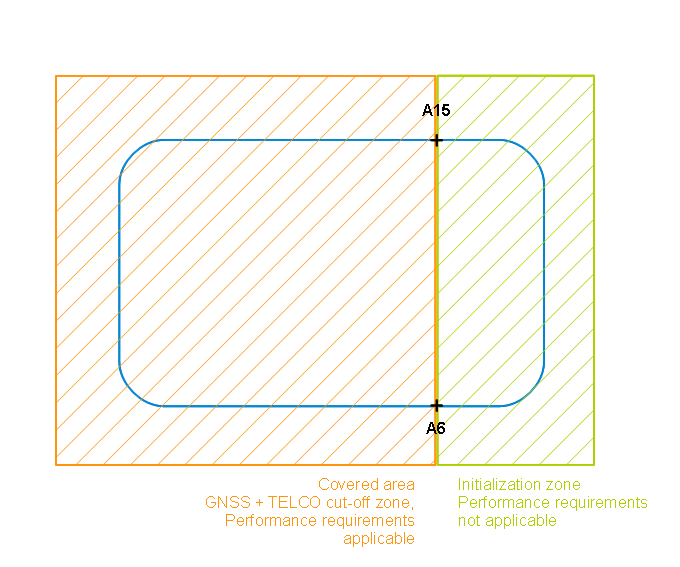 Figure B-1. Sky conditions definition method.Use case: Moving TargetTarget movementThe location target follows the trajectory described in clause B.3. The reference point {0;0;0} has coordinates expressed in [WGS84] system: longitude =  [tbd], latitude = [tbd].The trajectory parameters are provided in Table 5-2 below.Table -: Mobile target movement parameter Performance requirementThe location target position estimated by the location system after crossing the covered area (i.e. in point A6 or A15 according to the way the trajectory is travelled) shall meet the accuracy specified in Table 5-33 to Table 5-38 below, depending on:the grade of the location systemthe operational environment considered, as defined in clause B.2.3.This performance level shall be met when the trajectory is travelled in reverse directions.Table -: performance requirement for GNSS denied survival, Open AreaTable -: performance requirement for GNSS denied survival, Rural AreaTable -: performance requirement for GNSS denied survival, Suburban AreaTable -: performance requirement for GNSS denied survival, Urban AreaTable -: performance requirement for GNSS denied survival, Asymmetric AreaTable -: performance requirement for GNSS denied survival, Industrial AreaGNSS Sensitivity<Text><Text>Position Integrity Protection Level<Text>Threat scenarios to be defined as part of this clause.The following define the perimeter of the failing modes of GNSS systems: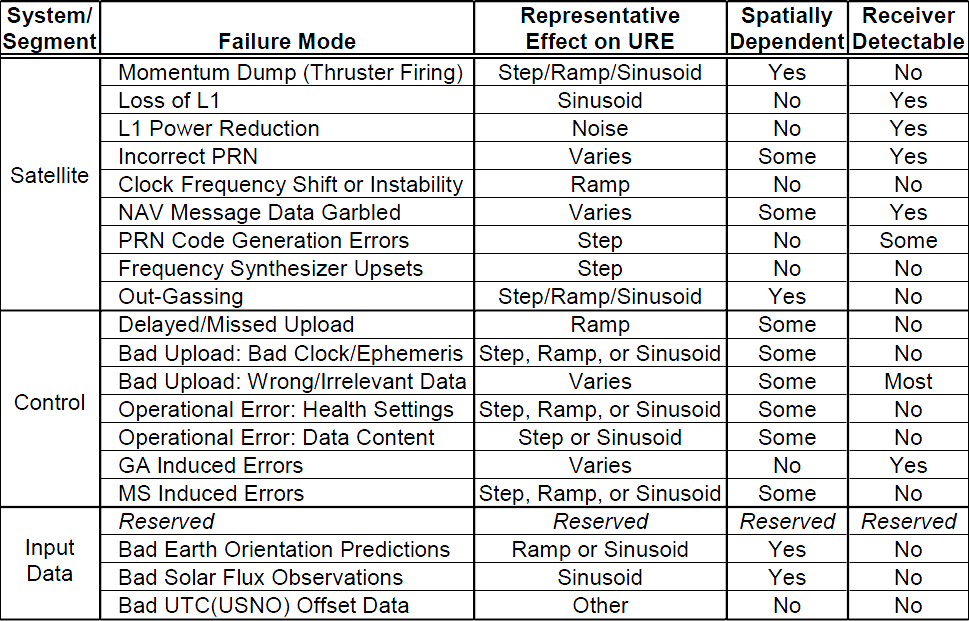 Position Integrity Alarm Limit and TTA<Text>Annex A (Normative):
Definition of performance metricsThis section defines how performance shall be determined for each parameter.Horizontal position accuracyThe horizontal position accuracy is the projection of the position accuracy on the horizontal plane containing the mobile target true position (i.e. 2-dimensional projection).The metrics used in order to statistically characterize this accuracy is composed of the following quantities:Mean value of the horizontal position error computed over a specified time interval.Standard deviation of the horizontal position error computed over a specified time interval.67th, 95th and 99th percentiles of the horizontal position error distribution computed over a specified time interval.These metrics are defined as follows.Let p be the true position of the mobile targetLet  be the position estimates collected over a specified time interval (N samples), projected on the local horizontal plane containing the mobile target true position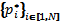 i is the positioning error vector, defined as i = p - {p*}i . Note that this vector is contained in the local horizontal plane.The mean value is defined as: 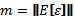 The standard deviation is defined as: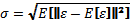 The percentiles, noted x (i.e. respectively 6795 99 ) is defined as the smallest error verifying: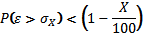 In addition to the above, when the use case considers a moving mobile target, the following metrics apply:Along-track errorAcross-track error[definition with diagram to be added]Vertical position accuracyThe vertical position accuracy is the projection of the position accuracy on the vertical axis containing the mobile target true position.The metrics used in order to statistically characterize this accuracy is composed of the following quantities:Mean value of the vertical position error computed over a specified time interval.Standard deviation of the vertical position error computed over a specified time interval.67th, 95th and 99th percentiles of the vertical position error distribution computed over a specified time interval.These metrics are defined as follows.Let p be the true position of the mobile targetLet  be the position estimates collected over a specified time interval (N samples), projected on the local vertical axis containing the mobile target true positioni is the positioning error vector, defined as i = p - {p*}i . Note that this vector is contained in the local vertical axis.The mean value is defined as: The standard deviation is defined as:The percentiles, noted x (i.e. respectively 6795 99 ) is defined as the smallest error verifying:Availability of required accuracyThe availability is expressed as the percentage of time the required location-related information is available, over a predefined time windows (e.g.: 1 hour). Consequently, in order to be properly characterized, the following information shall be provided:The availability rate, expressed in percent.A description of the required location-related information, including required quality of service.The required quality of service can a maximum required accuracy, an integer position, an authenticated position, etc.Position Integrity performanceThe integrity performance is characterized by a pair protection level / integrity risk.As far as position integrity is concerned, the metrics to be used are therefore:The position protection level (PPL) expressed in metersThe integrity risk, expressed as the probability that the actual position accuracy exceeds the position protection level under fault-free and faulty modes.Restituted GNSS time accuracyThe restituted GNSS time accuracy is the difference, measured in seconds, between the true GNSS time (as implemented in the GNSS system timing facility) and the GNSS time restituted by the GNSS sensor based on the PVT solution.The metrics used in order to statistically characterize this accuracy is composed of the following quantities:Mean value of the restituted GNSS time error computed over a specified time interval.Standard deviation of the restituted GNSS time error computed over a specified time interval.67th, 95th and 99th percentiles of the restituted GNSS time error computed over a specified time interval.Time to first fix (TTFF)The time to first fix is the time elapsed between the time the location request is triggered by the location system (i.e. either from external immediate request, or following a location report trigger), and the time the position answer is delivered to the location system external interface.The metrics used in order to statistically characterize this quantity is composed of the following quantities: and maximum values of the TTFF computed over a specified number of trials.Mean value of the TTFF computed over a specified number of trials.Standard deviation of the TTFF computed over a specified number of trials.67th, 95th and 99th percentiles of the TTFF computed over a specified number of trials.Position authenticationThe authenticity performance is characterised by the ability of the system to identify accurately spoofing attempts cases.For position authenticity, the metrics to be used are therefore:Probability of missed-detection in case of spoofing attempt (threat scenario)Probability of false alarm in case of no spoofing is attempted (fault free scenario)Mean time to provide position authenticity (latency)Direction of arrival accuracyThe direction of arrival accuracy is the error between the actual direction of arrival of a signal coming from a given interference source, and the DoA of this same signal estimated by the location system.The metrics used in order to statistically characterize this quantity is composed of the following quantities:Mean value of the DoA error computed over a specified time interval.Standard deviation of the DoA error computed over a specified time interval.67th, 95th and 99th percentiles of the DoA error computed over a specified time interval.PVT degradation under interference sourcesPVT degration is measured as increase of the position, speed and time estimation error caused by interference sources.Recovery time of normal performance after termination of pulse interferenceAnnex B (normative): Applicable conditionsRJM: needs an explanation of the purpose of this and a reference to the Annex introduced in the main body above.B.1	GeneralB.1.1	Parameter values[This section provides the values to be used for testing for the parameters contained in the appropriate request addressed to the location system.]B.1.2	GNSS systems parametersB.1.2.1	Systems constellation geometry and signal parametersTable B.x5 below provides the reference documents applicable in the frame of the present performance specification. They provide for each system:-	the constellation geometry to be used-	the signal parameters to be used, in particular the signal modulation parameters, and the minimum received power on ground in nominal conditions.Table B.x5: Trajectory ParametersB.1.2.1	GNSS System Time OffsetsIf more than one GNSS is used in a test, the accuracy of the GNSS-GNSS Time Offsets used at the system simulator shall be better than 3 ns.B.1.2	SBAS systems parametersB.1.3	Cellular systems parameters[tbd] [rationale: list in the paragraph all relevant references towards standards for GSM, UMTS, LTE, WiFi, Bluetooth, DVB, allowing to properly define the applicableB.2	Operational environmentsOperational environments applicable to the performance specification given in clause 5 are defined in sub clause B.2.3 of the present annex.These environments are defined by a list of characteristics:-	characteristics related to the GNSS sensor performance, which are preliminarily described in sub clause B.2.1.-	characteristics related to the other sensors performance, which are preliminarily described in sub clause B.2.2.B.2.1	GNSS-related environment characteristicsThe following characteristics are related to the reception conditions of the GNSS signals.These reception conditions concerns:GNSS signals masking or attenuation from a terminal perspective, due to obstacles (buildings, walls, trees, windows, vehicles, etc) located on the signal propagation path. This is referred to as “sky conditions” in the rest of the documentExistence of undesired GNSS signals echoes at terminal antenna input, caused by specular or diffuse reflections, and affecting the performance of the navigation solution. This is referred to as “multipath” in the rest of the document.Presence of electro-magnetic interference sources in the terminal vicinity, causing an observable increase of noise in the terminal RF chain processing. This is referred to as “interference” in the rest of the document.NOTE:	the above phenomena are considered local contributors to GNSS signals quality. GNSS signal characteristics prior to being affected by these conditions (i.e. ignoring contribution of terminal vicinity, such as direction of arrival (and hence HDOP), received signal power) are assumed to be in line with Interface Control Documents of each of the considered GNSSs (see [1], [2], [3], [4], [5],  and [6])B.2.1.1	Sky conditionsSky conditions are proposed to be defined as follows.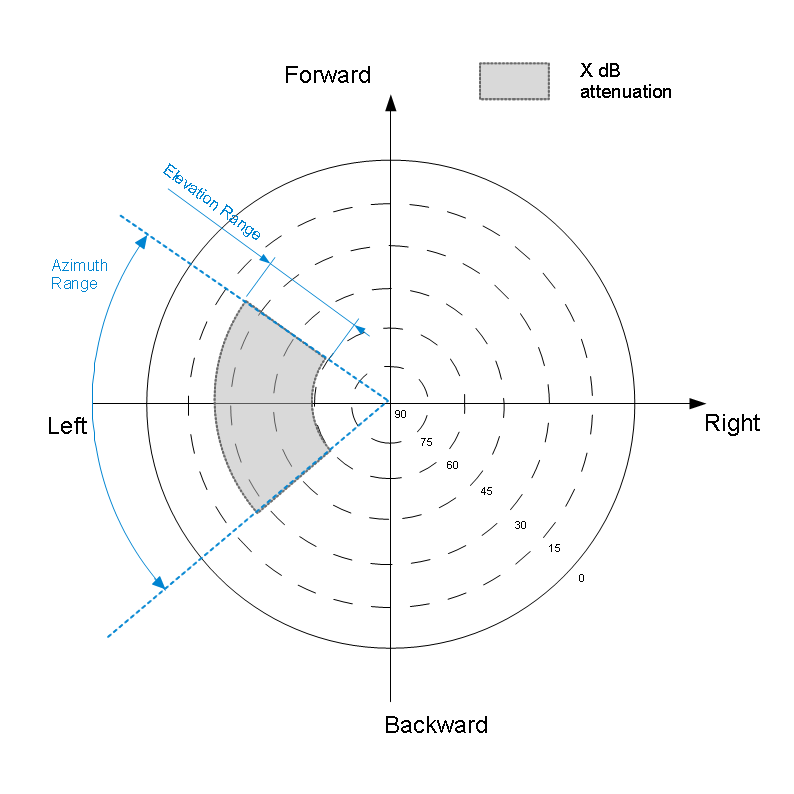 Figure B-1. Sky conditions definition method.A sky plot provides:the area of the sky above the receiver being affected by total signal masking. When Satellite azimuth and elevation coordinates (from terminal point of view) falls into these area, GNSS signal is considered blocked.the area of the sky above the receiver being affected by partial signal masking. When Satellite azimuth and elevation coordinates (from terminal point of view) falls into these area, GNSS signal is considered attenuated. The amount of this attenuation is defined for each operational environment.Note: several distinct areas can be defined for a single operational environment.Typical sky conditions are defined in clause B.2.3.B.2.1.2	MultipathThe multipath model applicable to the performance specification is described below.Doppler frequency difference between direct and reflected signal paths is applied to the carrier and code frequencies. The Carrier and Code Doppler frequencies of LOS and multi-path for GNSS signal are defined in table B.x1Table B.x1: Trajectory ParametersX, Y and N depend on the GNSS signal type. In addition, Y depends on the intensity of multipath faced in the operational environments. N is the ratio between the transmitted carrier frequency of the signals and the transmitted chip rate.The initial carrier phase difference between taps shall be randomly selected between 0 and 2. The initial value shall have uniform random distribution.Table B.x below provides the parameters values of 3 levels of multipath intensity, from low to high. k in Table B.x3 is the GLONASS frequency channel number.Table B. x2: Parameter valuesTable B.x3 Ratio between Carrier Frequency and Chip RateB.2.1.3	Electro-magnetic InterferenceThe EMI model applicable to the performance specification is described below.Interference conditions are modelled by the total  noise power density after correlation , . It is derived from the interference source spectral characteristics according to the following formula: where 	- stands for considered GNSS signal (e.g. Galileo E5a, GPS L1C …)- is the carrier frequency of the considered GNSS signal X- is the GNSS sensor filtering bandwidth of the considered GNSS signal X- is the external noise power density at the antenna level,- is the spreading gain enabled by the receiver correlator while processing signal XIn the frame of this technical specification, three levels of impact of the interference environments are considered, from low to high.Table B.x4 Interference levelsB.2.2	Additional environment characteristicsFurther to the above environment characteristics, addition characteristics are defined. They are relevant to the specification of performance for system embedding technical enablers other than GNSS sensor.B.2.2.1	Telecommunication beacons deploymentAccording to [7], location systems might embed telecommunication sensors which enable the provision of measurements participating to the navigation solution. This sub clause defines additional environment characteristics relevant to these type of sensors.Depending on the claimed compatibility of the location system under test, the beacon deployment(s) applicable to the present performance specification shall be as follows (one or several clauses applicable).Quid of masking conditions to be applied to the base stations signals ?B.2.2.1.1	Cellular telecommunications base stations caracteristics and deploymentRelevant standard reference, providing the Base Station (BS) signal specification (transmitter power, …) , is provided in clause B.1.3.B.2.2.1.1.1	Base stations deployment heightB.2.2.1.1.1	Base stations deployment densityB.2.2.1.1	Wi-Fi access points characteristics and deploymentRelevant standard reference, providing the Base Station (BS) signal specification (transmitter power, …) , is provided in clause B.1.3.B.2.2.1.1.1	Access points deployment height[random from – to -]B.2.2.1.1.1	Access points deployment densityB.2.2.1.1	Blue-tooth transmitters caracteristics and deploymentRelevant standard reference, providing the Base Station (BS) signal specification (transmitter power, …) , is provided in clause B.1.3.B.2.2.1.1	DVB transmitters caracteristics and deploymentRelevant standard reference, providing the Base Station (BS) signal specification (transmitter power, …) , is provided in clause B.1.3.B.2.2.1.1.1	Transmitters deployment heightB.2.2.1.1.1	Transmitters deployment densityB.2.2.2	Interference source definition<Text>Definition of the interference model chosen in the operational environment.NB: user dynamics will be specified in each individual test scenarios (per key features, in section 5)B.2.2.2	Magnetic conditionsB.2.3	Operational environments definitionTypical environments. Each environments foresees a given set of values for each characteristics listed above.Table B.x6 Operational environments definitionB.2.3.1	Open area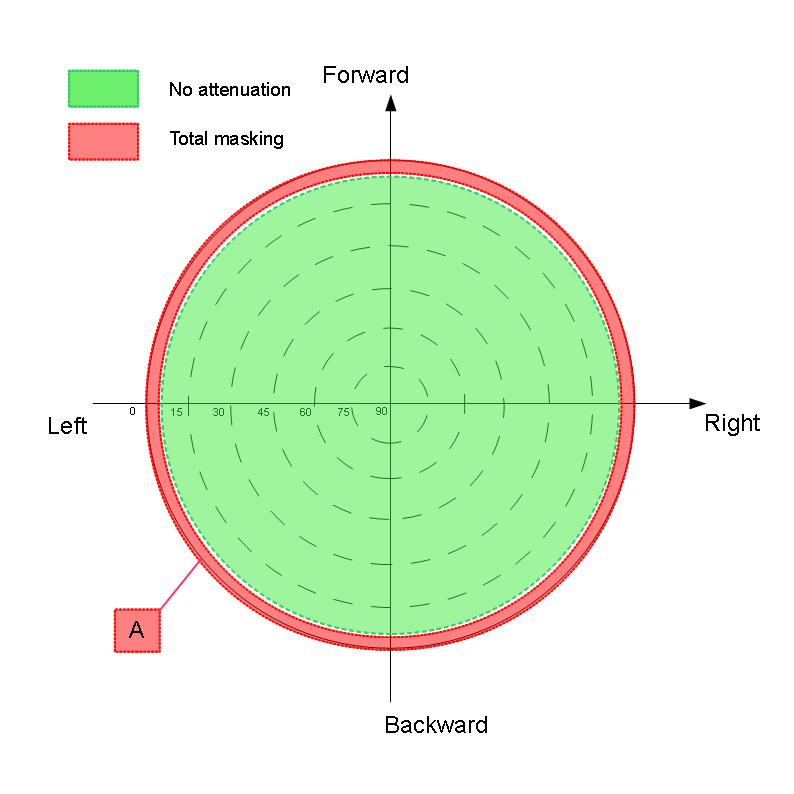 Figure B-2. Open area sky conditionsThe following default parameters are defined:Table B. x2: Open area default parametersB.2.3.2	Rural area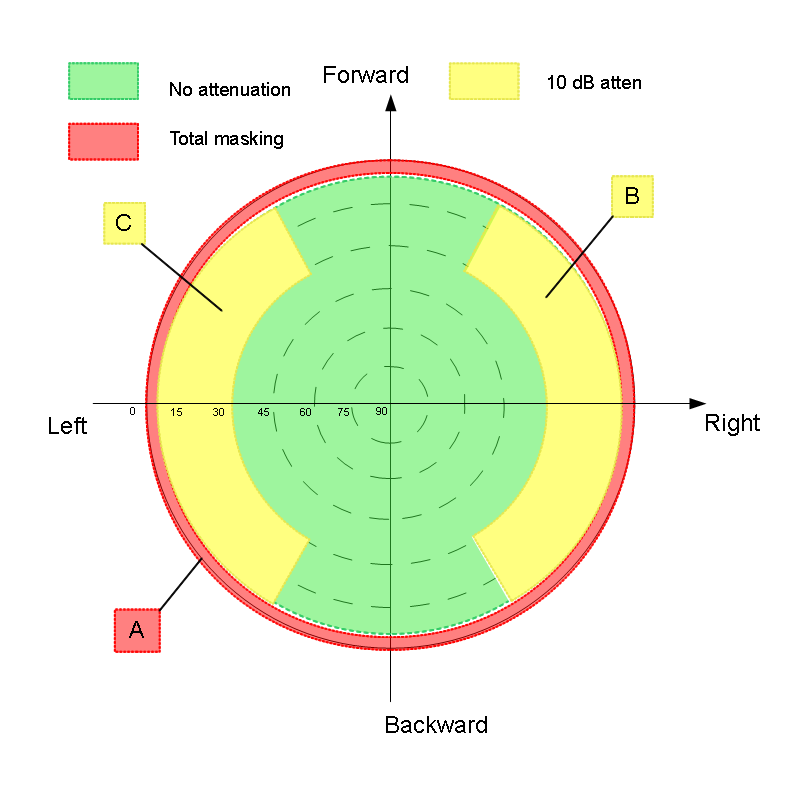 Figure B-3. Rural area sky conditionsTable B. x2: Open area default parametersB.2.3.3	Suburban area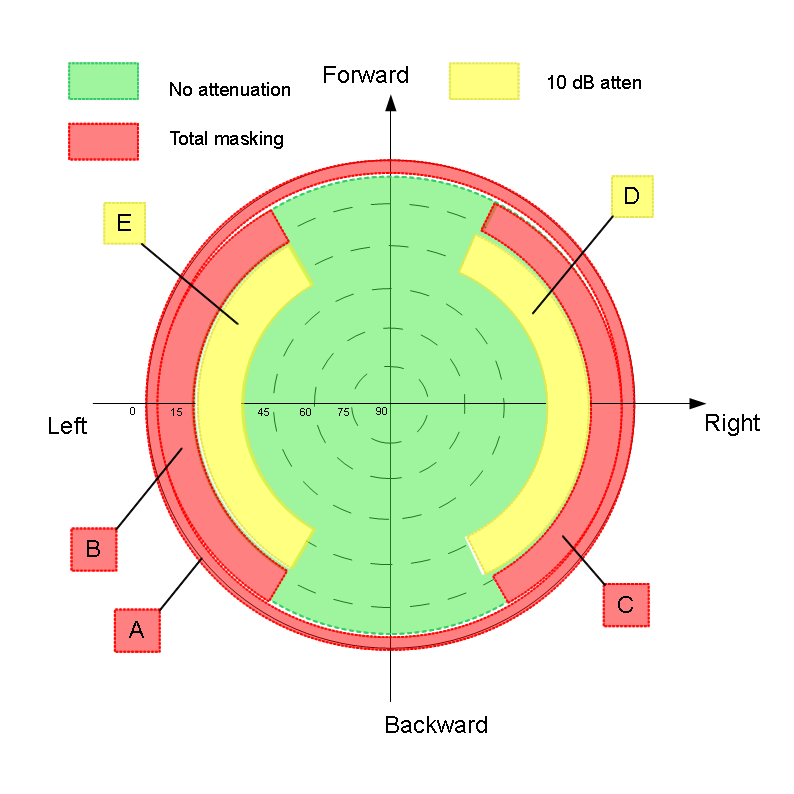 Figure B-4. Suburban area sky conditionsTable B. x2: Open area default parametersB.2.3.4	Urban area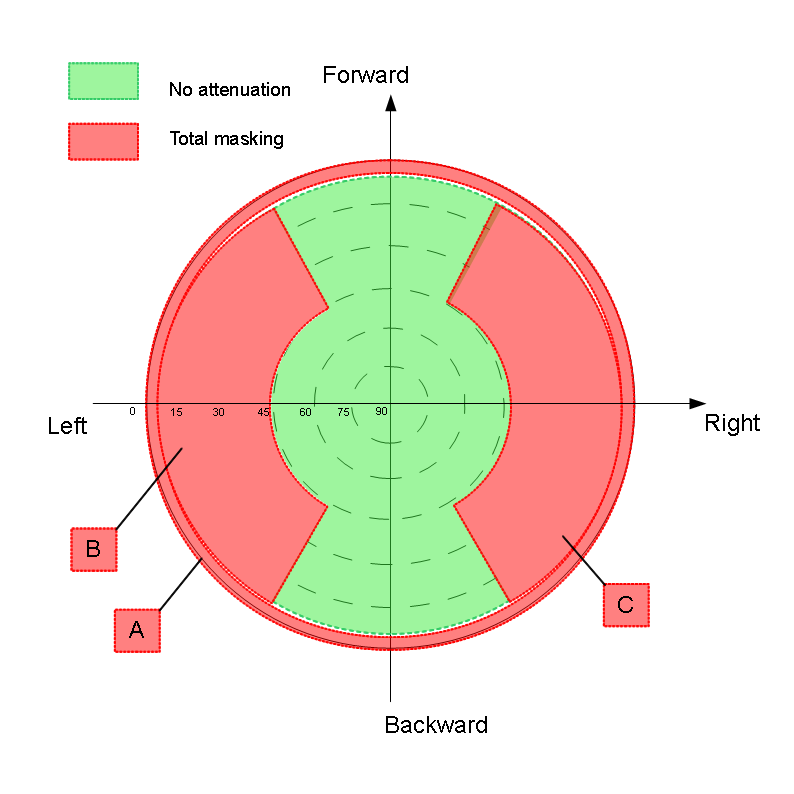 Figure B-5. Urban area sky conditionsTable B. x2: Open area default parametersB.2.3.6	Asymmetric area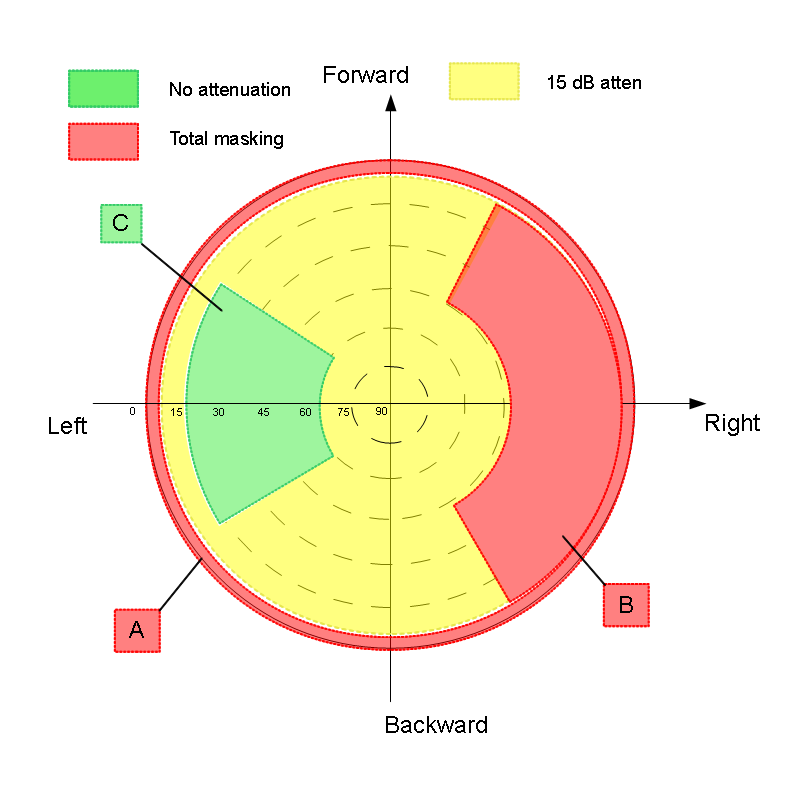 Figure B-6. Assymetric area sky conditionsTable B. x2: Open area default parametersB.2.3.7	Industrial areaFigure B-6. Industrial area sky conditionsTable B. x2: Open area default parametersB.3	Moving scenario descriptionThe diagram below describes a reference trajectory used in clause 5.Point {0;0;0} is used as reference of the local coordinate system (X,Y), defining an horizontal plane.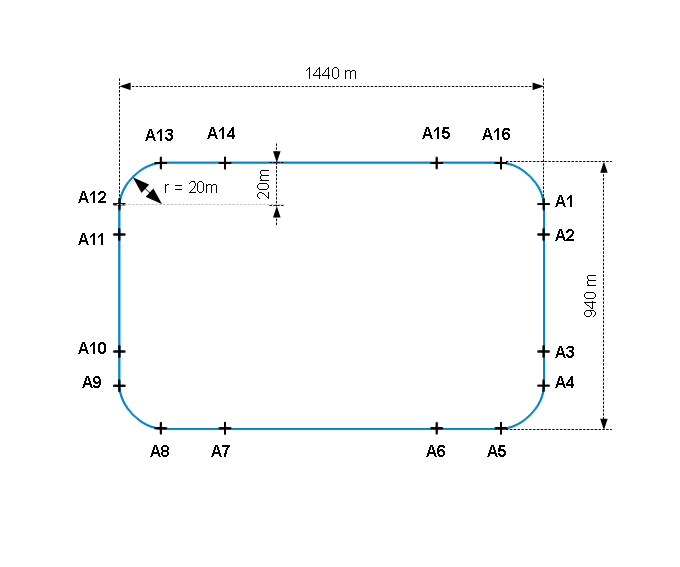 Figure B-7. Mobile target trajectory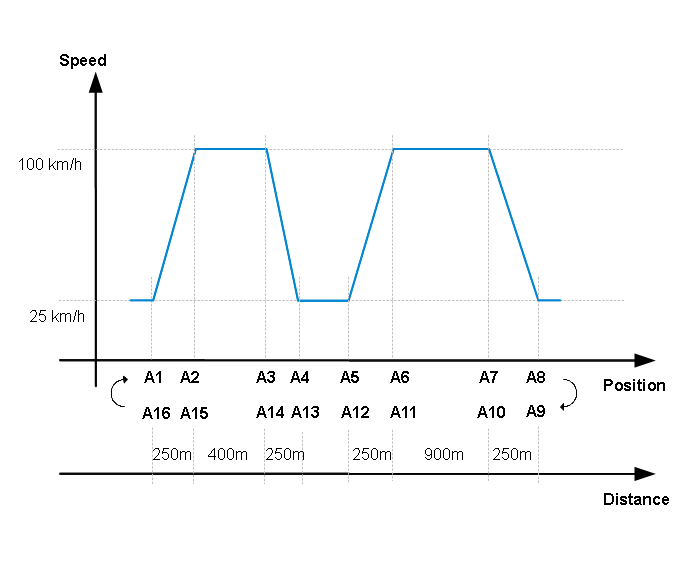 Figure B-7. Mobile target speed profileAnnex C (normative):
Threat scenario for Integrity and Authentication featuresAuthentication threat scenariosThis clause described the threat scenario used as reference scenarios for the definition of the minimu performance requirements related to authentication key feature.Threat scenarios descriptionThe threat scenarios all consider spoofing attempts on the mobile target GNSS sensor. Such spoofing is executed by the broadcast of an intentional RF signal whose characteristics make it processable by the GNSS sensor, and pushing towards it misleading information.The misleading information considered concern the pseudo-range domain or the time and position domain.Scenarios pre-conditionsThe following pre-conditions apply to the location system:-	location-related information of the mobile target are available-	all tracked GNSS signals are authenticScenarios chronologyThe considered scenarios all follow the chronology depicted in figure D-f1.: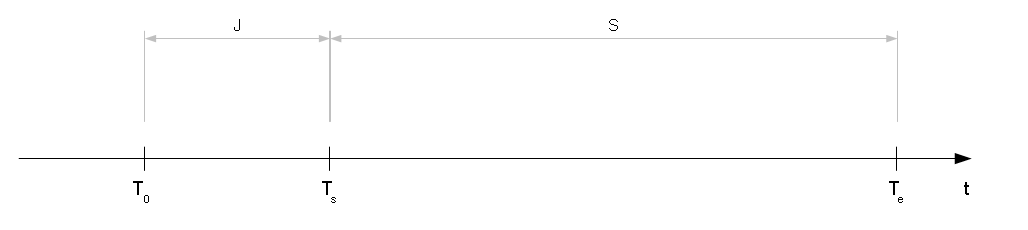 Figure D-f1. Threat scenario chronologyT0 is the start of the scenarioTs is the time of occurrence of the threat. Duration J is the time elapsed between the scenario start and the occurrence of the threat.Te is the end of the scenario. Duration S is the time elapsed between the occurrence of the threat and the scenario end.Scenarios parametersThe scenarios are defined by the following list of parameters -	attack classification: it defines classes of spoofing attempts, based on the method used to have the GNSS sensor track the spoofed GNSS signals-	misleading information category: it determines categories of misleading information based on the impact of the spoofing attack on the GNSS sensor output.-	total spoofing power (TSP): it is the sum of signal powers for different spoofing GNSS signals., where  is the power of the ith spoofed signal at the output of the GNSS sensor antenna.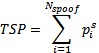 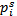 -	target movement: in case the target is moving, it provides the its trajectory and dynamicsThe following sub-clause define each of these parameters.Attack classificationTwo main classes of attacks are identified based on the method used to have the GNSS sensor track the spoofed GNSS signals. Several spoofed PRNs can be generated. For both classes it is considered that the spoofed GNSS signal(s) is (are) radiated from a single antenna.-	Direct spoofed GNSS signal introductionIn this method, the spoofed GNSS signal is generated and radiated towards the GNSS sensor without consideration of the overall context (i.e. sensor position, authentic PRN visibility).In order to enable the tracking of spoofed PRNs by the GNSS sensor, in case of direct signal introduction, an outage of authentic GNSS signals is applied between T0 and Ts.At Ts, the spoofed GNSS signals are radiated towards the GNSS sensor, and the power received by the GNSS sensor is in line with the TSP specified.-	Shadowed spoofed GNSS signal introductionIn this method, the spoofed GNSS signal is generated and radiated towards the GNSS sensor so that the correlation peak computed by the GNSS sensor using the spoofed PRN rises in the shadow of the correlation peak computed by the GNSS sensor using the same authentic PRN.The figure D-f2  illustrates this concept.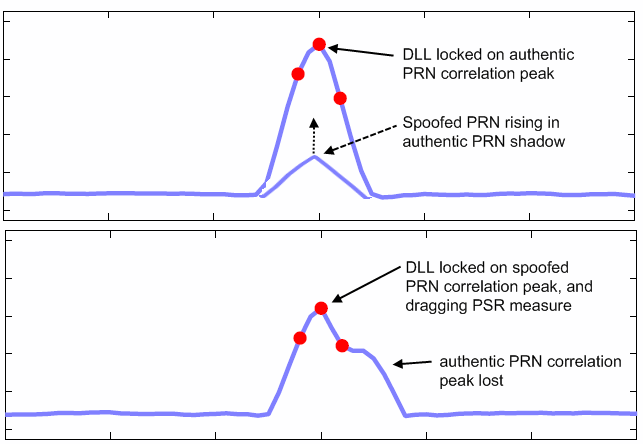 Figure D-f2. Spoofed PRN shadowed introductionNOTE: 	It therefore means that GNSS constellation geometry, current GNSS time, and GNSS sensor position are known from the spoofing source in order to estimate the authentic PRN code delay, and that the spoofed PRN correspond to an actually visible authentic PRN.Total spoofing powerThe total spoofing power (TSP)  is the sum of signal powers for different spoofing GNSS signals.It is defined as: [dBW]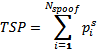 where  is the power of the ith spoofed signal at the output of the GNSS sensor antenna.The TSP is variable for each scenario, and used as a metric to measure the location system authentication performance.Misleading information categoryThe spoofing attacks can cause three types of misleading information at GNSS sensor level:-	erroneous PSR measurement-	erroneous GNSS resolved time -	erroneous GNSS sensor estimated position (for both static of moving scenario).The following error models are used for each of the above misleading information.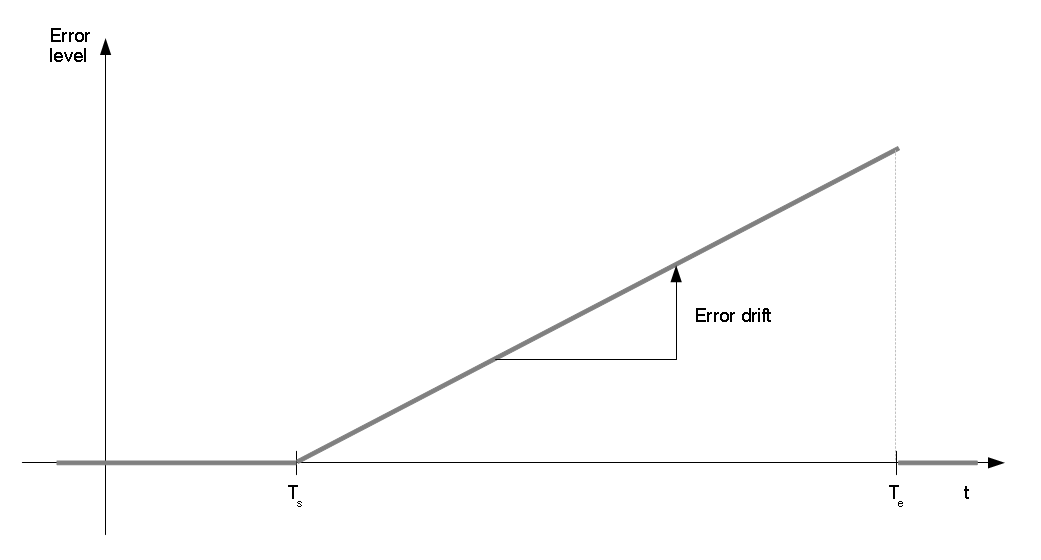 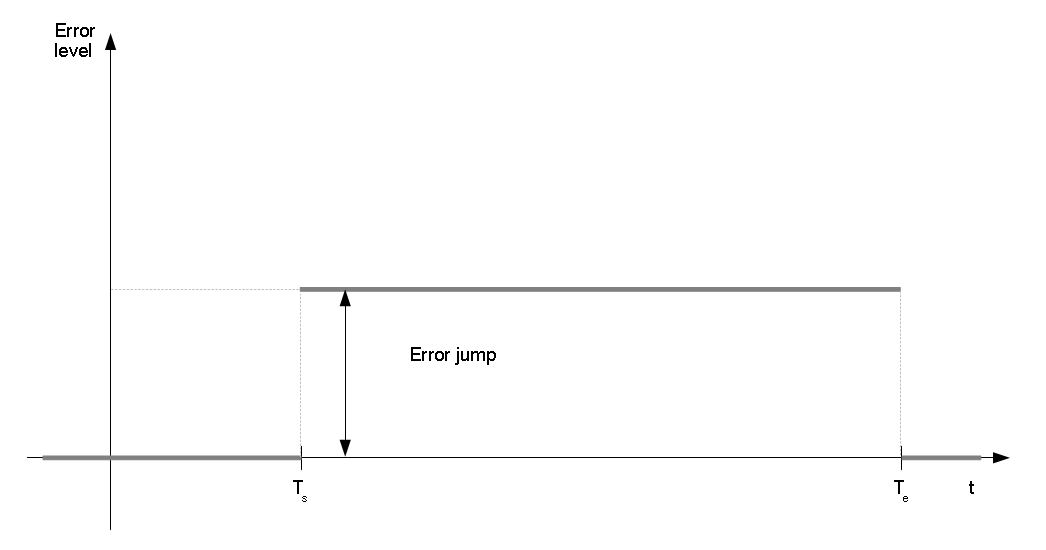 Figure D-f3. Threat scenario error modelsThese models are applied for each type of misleading information according to table D-t1 below:Table D-t1: Misleading information model parametersNOTE (1): The position error is measured on the across track axis.The models parameters (jump and drift) are variable for each scenario, and used as a metric to measure the location system authentication performance.Target movementFor use cases where target is moving the following trajectory shall be used.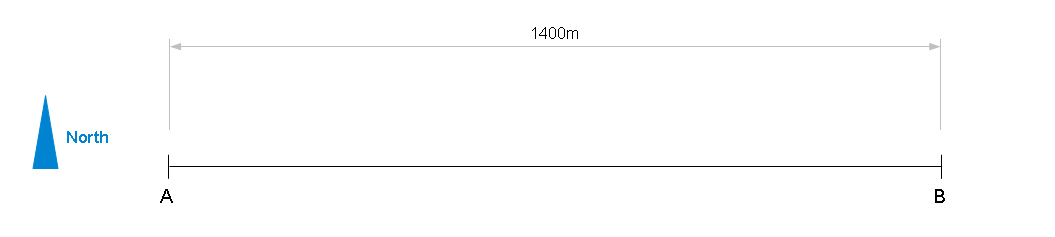 Figure D-f4. Threat scenario trajectoryPoint A is crossed at T0, point B is crossed at Te.The mobile target speed shall be 50 km/h on the entire trajectory.Threat scenarios for moving targetThe threat scenarios listed in table D-t2 are defined for moving targets.Pre-conditions defined in clause D.1.1.1 apply.Trajectory defined in clause D.1.1.3.4 applies Table D-t2: Threat scenario for moving targetNumber of the spoofed PRNs P is [tbd].Threat scenarios for static targetsThe threat scenarios listed in table D-t3 are defined for static targets.Pre-conditions defined in clause D.1.1.1 apply.Table D-t3: Threat scenario for static targetIntegrity threat scenariosAnnex <X> (informative):
BibliographyThe annex entitled "Bibliography" is optional.It shall contain a list of standards, books, articles, or other sources on a particular subject which are not mentioned in the document itself (see clause 12.2 of the EDRs http://portal.etsi.org/edithelp/Files/other/EDRs_navigator.chm).It shall not include references mentioned in the document.HistoryEnvironment typeApplicabilityMasking parameters Masking parameters Masking parameters Environment typeApplicabilityx1x2x3Open areaYesSee table B.x6See table B.x6Rural areaYesSee table B.x6See table B.x6See table B.x6SuburbanYesSee table B.x6See table B.x6See table B.x6UrbanYesSee table B.x6See table B.x6Assymetric areaYesSee table B.x6See table B.x6See table B.x6Industrial areaYesSee table B.x6See table B.x6See table B.x6Trajectory parameterValuev125 km/hv2100 km/hv3100 km/hd1250 mD2250 mMetric(as per clause 4.2)Performance requirement – Open AreaPerformance requirement – Open AreaPerformance requirement – Open AreaMetric(as per clause 4.2)Low gradeMedium gradeHigh gradeMean value8,40,50,2Standard deviationTbdTbdTbd67th percentile8,80,40,395th percentile22,10,80,499th percentile23,81,40,5Cross track error - Mean value4,80,20,1Cross track error - 67th percentile5,80,30,1Cross track error - 95th percentile16,50,70,2Cross track error - 99th percentile201,20,3Along track error - Mean value5,40,30,2Along track error - 67th percentile6,40,30,3Along track error - 95th percentile21,90,50,4Along track error - 99th percentile22,410,5Metric(as per clause 4.2)Performance requirement – Rural AreaPerformance requirement – Rural AreaPerformance requirement – Rural AreaMetric(as per clause 4.2)Low gradeMedium gradeHigh gradeMean value9,610,4Standard deviationTbdTbdTbd67th percentile12,21,10,595th percentile192,10,999th percentile22,72,81,1Cross track error - Mean value5,30,60,3Cross track error - 67th percentile6,50,80,3Cross track error - 95th percentile13,71,80,8Cross track error - 99th percentile16,72,41,1Along track error - Mean value6,60,40,2Along track error - 67th percentile10,10,50,3Along track error - 95th percentile18,110,6Along track error - 99th percentile18,71,50,8Metric(as per clause 4.2)Performance requirement – Suburban AreaPerformance requirement – Suburban AreaPerformance requirement – Suburban AreaMetric(as per clause 4.2)Low gradeMedium gradeHigh gradeMean value9,31,50,4Standard deviationTbdTbdTbd67th percentile10,41,50,495th percentile15,150,799th percentile21,58,10,9Cross track error - Mean value5,11,10,2Cross track error - 67th percentile6,610,2Cross track error - 95th percentile12,44,30,5Cross track error - 99th percentile19,27,40,8Along track error - Mean value6,50,70,3Along track error - 67th percentile8,40,60,3Along track error - 95th percentile14,62,50,6Along track error - 99th percentile15,14,80,7Metric(as per clause 4.2)Performance requirement – Urban AreaPerformance requirement – Urban AreaPerformance requirement – Urban AreaMetric(as per clause 4.2)Low gradeMedium gradeHigh gradeMean value40,824,21,6Standard deviation67th percentile52,529,20,895th percentile75,349,99,399th percentile98,762,919Cross track error - Mean value26,915,21Cross track error - 67th percentile37,918,80,6Cross track error - 95th percentile5942,63,7Cross track error - 99th percentile66,951,413,8Along track error - Mean value21,915,41,1Along track error - 67th percentile25,619,20,5Along track error - 95th percentile68,344,36,2Along track error - 99th percentile90,456,314,6Metric(as per clause 4.2)Performance requirement – Assymetric AreaPerformance requirement – Assymetric AreaPerformance requirement – Assymetric AreaMetric(as per clause 4.2)Low gradeMedium gradeHigh gradeMean value31,712,10,5Standard deviation67th percentile45,413,60,595th percentile7938199th percentile99,554,91,2Cross track error - Mean value15,310,20,3Cross track error - 67th percentile19,311,40,4Cross track error - 95th percentile5932,40,8Cross track error - 99th percentile77,350,41,1Along track error - Mean value21,45,10,3Along track error - 67th percentile33,65,60,3Along track error - 95th percentile68,118,30,6Along track error - 99th percentile9228,30,9Metric(as per clause 4.2)Performance requirement – Industrial AreaPerformance requirement – Industrial AreaPerformance requirement – Industrial AreaMetric(as per clause 4.2)Low gradeMedium gradeHigh gradeMean value57,66,50,7Standard deviationTbdTbdTbd67th percentile75,250,895th percentile96,723,21,799th percentile100,244,12,4Cross track error - Mean value33,65,10,5Cross track error - 67th percentile46,53,70,6Cross track error - 95th percentile7719,21,6Cross track error - 99th percentile81,840,92,2Along track error - Mean value38,32,70,4Along track error - 67th percentile622,10,5Along track error - 95th percentile84,610,91Along track error - 99th percentile88,522,11,4Metric(as per clause 4.2)Performance requirementPerformance requirementPerformance requirementMetric(as per clause 4.2)Low gradeMedium gradeHigh gradeMean value[tbd][tbd][tbd]Standard deviation[tbd][tbd][tbd]67th percentile[tbd][tbd][tbd]95th percentile[tbd][tbd][tbd]99th percentile[tbd][tbd][tbd]Metric(as per clause 4.2)Performance requirement – Rural AreaPerformance requirement – Rural AreaPerformance requirement – Rural AreaMetric(as per clause 4.2)Low gradeMedium gradeHigh gradeMean value[tbd][tbd][tbd]Standard deviation[tbd][tbd][tbd]67th percentile[tbd][tbd][tbd]95th percentile[tbd][tbd][tbd]99th percentile[tbd][tbd][tbd]Metric(as per clause 4.2)Performance requirement – Suburban AreaPerformance requirement – Suburban AreaPerformance requirement – Suburban AreaMetric(as per clause 4.2)Low gradeMedium gradeHigh gradeMean value[tbd][tbd][tbd]Standard deviation[tbd][tbd][tbd]67th percentile[tbd][tbd][tbd]95th percentile[tbd][tbd][tbd]99th percentile[tbd][tbd][tbd]Metric(as per clause 4.2)Performance requirement – Urban AreaPerformance requirement – Urban AreaPerformance requirement – Urban AreaMetric(as per clause 4.2)Low gradeMedium gradeHigh gradeMean value[tbd][tbd][tbd]Standard deviation[tbd][tbd][tbd]67th percentile[tbd][tbd][tbd]95th percentile[tbd][tbd][tbd]99th percentile[tbd][tbd][tbd]Metric(as per clause 4.2)Performance requirement – Assymetric AreaPerformance requirement – Assymetric AreaPerformance requirement – Assymetric AreaMetric(as per clause 4.2)Low gradeMedium gradeHigh gradeMean value[tbd][tbd][tbd]Standard deviation[tbd][tbd][tbd]67th percentile[tbd][tbd][tbd]95th percentile[tbd][tbd][tbd]99th percentile[tbd][tbd][tbd]Metric(as per clause 4.2)Performance requirement – Industrial AreaPerformance requirement – Industrial AreaPerformance requirement – Industrial AreaMetric(as per clause 4.2)Low gradeMedium gradeHigh gradeMean value[tbd][tbd][tbd]Standard deviation[tbd][tbd][tbd]67th percentile[tbd][tbd][tbd]95th percentile[tbd][tbd][tbd]99th percentile[tbd][tbd][tbd]Environment typeApplicabilityMasking parameters to be usedMasking parameters to be usedMasking parameters to be usedEnvironment typeApplicabilityx1x2x3Open areaYesSee table B.x6See table B.x6Rural areaYesSee table B.x6See table B.x6See table B.x6SuburbanYesSee table B.x6See table B.x6See table B.x6UrbanYesSee table B.x6See table B.x6Assymetric areaYesSee table B.x6See table B.x6See table B.x6Industrial areaYesSee table B.x6See table B.x6See table B.x6Metric(as per clause 4.2)Performance requirement – Open AreaPerformance requirement – Open AreaPerformance requirement – Open AreaMetric(as per clause 4.2)Low gradeMedium gradeHigh gradeMean valuetbdtbdtbdStandard deviationtbdtbdtbd67th percentiletbdtbdtbd95th percentiletbdtbdtbd99th percentiletbdtbdtbdMetric(as per clause 4.2)Performance requirement – Open AreaPerformance requirement – Open AreaPerformance requirement – Open AreaMetric(as per clause 4.2)Low gradeMedium gradeHigh gradeMean valuetbdtbdtbdStandard deviationtbdtbdtbd67th percentiletbdtbdtbd95th percentiletbdtbdtbd99th percentiletbdtbdtbdEnvironment typeApplicabilityMasking parameters to be usedMasking parameters to be usedMasking parameters to be usedEnvironment typeApplicabilityx1x2x3Open areaYesSee table B.x6See table B.x6Rural areaYesSee table B.x6See table B.x6See table B.x6SuburbanYesSee table B.x6See table B.x6See table B.x6UrbanYesSee table B.x6See table B.x6Assymetric areaYesSee table B.x6See table B.x6See table B.x6Industrial areaYesSee table B.x6See table B.x6See table B.x6Trajectory parameterValuev125 km/hv2100 km/hv3100 km/hd1250 mD2250 mMetric(as per clause 4.2) Performance requirement Performance requirement Performance requirementMetric(as per clause 4.2)Low gradeMedium gradeHigh gradeMean value95th percentileMetric(as per clause 4.2) Performance requirement Performance requirement Performance requirementMetric(as per clause 4.2)Low gradeMedium gradeHigh gradeMean value95th percentileEnvironment typeApplicabilityMasking parameters to be usedMasking parameters to be usedMasking parameters to be usedEnvironment typeApplicabilityx1x2x3Open areaYesSee table B.x6See table B.x6Rural areaYesSee table B.x6See table B.x6See table B.x6SuburbanYesSee table B.x6See table B.x6See table B.x6UrbanYesSee table B.x6See table B.x6Assymetric areaYesSee table B.x6See table B.x6See table B.x6Industrial areaYesSee table B.x6See table B.x6See table B.x6Trajectory parameterValuev125 km/hv2100 km/hv3100 km/hd1250 mD2250 mEnvironment typeMaximum False Alarm probabilityMaximum False Alarm probabilityMaximum False Alarm probabilityEnvironment typeLow gradeMedium gradeHigh gradeOpen area0 [tbc]0 [tbc]0 [tbc]Rural area0 [tbc]0 [tbc]0 [tbc]Suburban0 [tbc]0 [tbc]0 [tbc]Urban0 [tbc]0 [tbc]0 [tbc]Assymetric area0 [tbc]0 [tbc]0 [tbc]Industrial area0 [tbc]0 [tbc]0 [tbc]Trajectory parameterValuev125 km/hv2100 km/hv3100 km/hd1250 mD2250 mSpoofing scenarioProbability of detectionLow gradeLow gradeMedium gradeMedium gradeHigh gradeHigh gradeSpoofing scenarioProbability of detectionTSP (dBW)Error (m)TSP (dBW)Error (m)TSP (dBW)Error (m)M-190%M-199%M-1100%M-290%M-299%M-2100%M-390%M-399%M-3100%M-490%M-499%M-4100%M-590%M-599%M-5100%M-690%M-699%M-6100%Authentication RequirementsPosition, Velocity and TimeY/Y/YPeriodOnce in <1 minuteLatency (Time To Authenticate)Not to exceed 6 secondsAvailability99%Error rate<1%Environment typeApplicabilityMasking parameters Open areaYesSpecialRural areaYesSpecialSuburbanYesSpecialUrbanYesSpecialAssymetric areaYesSpecialIndustrial areaYesSpecialTrajectory parameterValuev125 km/hv2100 km/hv3100 km/hd1250 mD2250 mMetric(as per clause 4.2)Metric(as per clause 4.2)Requirements for position error after covered area crossing – Open AreaRequirements for position error after covered area crossing – Open AreaRequirements for position error after covered area crossing – Open AreaMetric(as per clause 4.2)Metric(as per clause 4.2)Low gradeMedium gradeHigh gradeHorizontal Position errorMean valueHorizontal Position errorStd valueHorizontal Position errorMax valueCross track errorMean valueCross track errorStd valueCross track errorMax valueAlong track errorMean valueAlong track errorStd valueAlong track errorMax valueVertical Position errorMean valueVertical Position errorStd valueVertical Position errorMax valuePredicted MI Failure TypeBlock I, II, IIA Predicted MI ProbabilityAssigned Test RangeAssigned MI FailureProbability1Ramp 0.01 m/s2×10-7/hour/SVRamp 0.01-0.05 m/s1×10-6/hour/SV2Ramp 0.1 m/s1×10-7/hour/SVRamp 0.05-0.25 m/s1×10-6/hour/SV3Ramp 0.5 m/s3×10-7/hour/SVRamp 0.25-0.75 m/s1×10-6/hour/SV4Ramp 1 m/s10×10-7/hour/SVRamp 0.75-2.5 m/s3.5×10-6/hour/SV5Ramp 5 m/s12×10-7/hour/SVRamp 2.5-5.0 m/s4.1×10-6/hour/SV6Step 300 m1×10-7/hour/SVStep 300-700 m1×10-6/hour/SV7Step 3000 m34×10-7/hour/SVStep 700-3000 mN/AGNSS systemSystem/User interface descriptionNumber of visible satellitesHDOP rangeGPS L1C/A[2]Variable1.6 to 2.5 [tbc]GALILEO OS[1]Variable1.6 to 2.5 [tbc]GLONASS [6]Variable1.6 to 2.5 [tbc]GPS L5[3]Variable1.6 to 2.5 [tbc]GPS L1C[4]Variable1.6 to 2.5 [tbc]Beidou[x]Variable1.6 to 2.5 [tbc]Initial relative Delay
 [m]Carrier Doppler frequency of tap [Hz]Code Doppler frequency of tap [Hz]Relative mean Power [dB]0FdFd / N0XFd - 0.1(Fd-0.1) /NYNOTE:	Discrete Doppler frequency is used for each tap.NOTE:	Discrete Doppler frequency is used for each tap.NOTE:	Discrete Doppler frequency is used for each tap.NOTE:	Discrete Doppler frequency is used for each tap.Multipath levelMultipath levelMultipath levelLowMedHighSystemSignalsX [m]Y [dB]Y [dB]Y [dB]GalileoE1125[tbd]-4.5[tbd]GalileoE5a15[tbd]-6[tbd]GalileoE5b15[tbd]-6[tbd]GPS/Modernized GPSL1 C/A150[tbd]-6[tbd]GPS/Modernized GPSL1C125[tbd]-4.5[tbd]GPS/Modernized GPSL2C150[tbd]-6[tbd]GPS/Modernized GPSL515[tbd]-6[tbd]GLONASSG1275[tbd]-12.5[tbd]GLONASSG2275[tbd]-12.5[tbd]SystemSignalsNGalileoE11540GalileoE5a115GalileoE5b118GPS/Modernized GPSL1 C/A1540GPS/Modernized GPSL1C1540GPS/Modernized GPSL2C1200GPS/Modernized GPSL5115GLONASSG13135.03 + k  1.10GLONASSG22438.36 + k  0.86EMI levelNILow-200 dBW/HzMedium-195 dBW/HzHigh-185 dBW/HzOperational environment typeMasking conditionsMasking conditionsMasking conditionsMultipath LevelInterference levelMagnetic conditionsTelco beacons distributionOperational environment typePolar plotZoneAttenMultipath LevelInterference levelMagnetic conditionsTelco beacons distributionOpen AreaOpen skyx10 dBNullNullNominalRural distributionOpen AreaOpen skyx2[tbd] (total)NullNullNominalRural distributionRural AreaLight maskingx10 dBLowLowNominalRural distributionRural AreaLight maskingx2TotalLowLowNominalRural distributionRural AreaLight maskingx310 dBLowLowNominalRural distributionSuburban AreaDense maskingx10 dBMediumLowNominalSuburban distributionSuburban AreaDense maskingx2TotalMediumLowNominalSuburban distributionSuburban AreaDense maskingx3TotalMediumLowNominalSuburban distributionUrban AreaUrban Canyonx10 dBHighMediumDegradedUrban distributionUrban AreaUrban Canyonx2TotalHighMediumDegradedUrban distributionAssymetric AreaAssymetric visibilityx115 dBHighMediumDegradedUrban distributionAssymetric AreaAssymetric visibilityx2TotalHighMediumDegradedUrban distributionAssymetric AreaAssymetric visibilityx3TotalHighMediumDegradedUrban distributionIndustrial AreaDense maskingx10 dBHighHighDegradedSuburban distributionIndustrial AreaDense maskingx2TotalHighHighDegradedSuburban distributionIndustrial AreaDense maskingx3TotalHighHighDegradedSuburban distributionZoneElevation rangeElevation rangeAzimuth rangeAzimuth rangeSignal AttenuationSignal AttenuationA0 - 5degrees0 - 360degreesMaskeddBBackgroundArea out of Zone AArea out of Zone AArea out of Zone AArea out of Zone A0dBZoneElevation rangeElevation rangeAzimuth rangeAzimuth rangeSignal AttenuationSignal AttenuationA0 - 5degrees0 - 360degreesMaskeddBB5 - 30degrees210 – 330degrees10dBC5 - 30degrees30 - 150degrees10dBBackgroundArea out of Zones A, B, CArea out of Zones A, B, CArea out of Zones A, B, CArea out of Zones A, B, C0dBZoneElevation rangeElevation rangeAzimuth rangeAzimuth rangeSignal AttenuationSignal AttenuationA0 – 5degrees0 – 360degreesMaskeddBB5 – 20degrees210 – 330degreesMaskeddBC5 – 20degrees30 - 150degreesMaskeddBD20 – 40degrees30 - 150degrees10dBE20 – 40degrees210 – 330degrees10dBBackgroundArea out of Zones A, B, C, D, EArea out of Zones A, B, C, D, EArea out of Zones A, B, C, D, EArea out of Zones A, B, C, D, E0dBZoneElevation rangeElevation rangeAzimuth rangeAzimuth rangeSignal AttenuationSignal AttenuationA0 - 5degrees0 - 360degreesMaskeddBB5 – 60degrees210 - 330degreesMaskeddBC5 – 60degrees30 - 150degreesMaskeddBBackgroundArea out of Zones A, B, CArea out of Zones A, B, CArea out of Zones A, B, CArea out of Zones A, B, C0dBZoneElevation rangeElevation rangeAzimuth rangeAzimuth rangeSignal AttenuationSignal AttenuationA0 - 5degrees0 - 360degreesMaskeddBB5 - 60degrees30 - 150degreesMaskeddBC10 - 60degrees230 - 310degrees0dBBackgroundArea out of Zones A, B, CArea out of Zones A, B, CArea out of Zones A, B, CArea out of Zones A, B, C15dBZoneElevation rangeElevation rangeAzimuth rangeAzimuth rangeSignal AttenuationSignal AttenuationA0 – 5degrees0 – 360degreesMaskeddBB5 – 20degrees210 – 330degreesMaskeddBC5 – 20degrees30 - 150degreesMaskeddBD20 – 40degrees30 - 150degrees10dBE20 – 40degrees210 – 330degrees10dBBackgroundArea out of Zones A, B, C, D, EArea out of Zones A, B, C, D, EArea out of Zones A, B, C, D, EArea out of Zones A, B, C, D, E0dBMisleading informationErrorError unitJump unitDrift unitPSR measurementPseudorange errorMetersmm/sGNSS resolved timeTime delaySecondsss/sEstimated positionPosition error (1)Metersmm/sScenario identifierAttack classNumber of spoofed PRNsTSP range(dBW)Misleading information categoryError modelError value rangeM-1ShadowP[tbdGNSS resolved timeDrift[tbd-tbd] s/sM-2Shadow1[tbdPseudorange measurementDrift[tbd-tbd] m/sM-3ShadowP[tbdEsimated Position Drift[tbd-tbd] m/sM-4DirectP[tbdEsimated PositionJump[tbd-tbd] mM-5DirectP[tbdEsimated PositionDrift[tbd-tbd] m/sM-6DirectP[tbdGNSS resolved timeDrift[tbd-tbd] s/sScenario identifierAttack classNumber of spoofed PRNsTSP range(dBW)Misleading information categoryError modelError value rangeS-1DirectP[tbd-tbd] GNSS resolved timeJump[tbd-tbd] sS-2DirectP[tbdEsimated PositionJump[tbd-tbd] mS-3DirectP[tbdGNSS resolved timeDrift[tbd-tbd] s/sS-4DirectP[tbdEsimated PositionDrift[tbd-tbd] m/sS-5ShadowP[tbdGNSS resolved timeDrift[tbd-tbd] s/sS-6Shadow1[tbdPseudorange measurementDrift[tbd-tbd] m/sS-4ShadowP[tbdEsimated PositionDrift[tbd-tbd] m/sDocument historyDocument historyDocument historyV0.0.1V0.0.2V0.0.3V0.0.4V0.0.5April 2014Modified and commented by STF 474V0.0.6May 2014Inputs from TAS etc.V0.0.7May 2014Previous Annex 5 reinstated and renamed, and further corrections